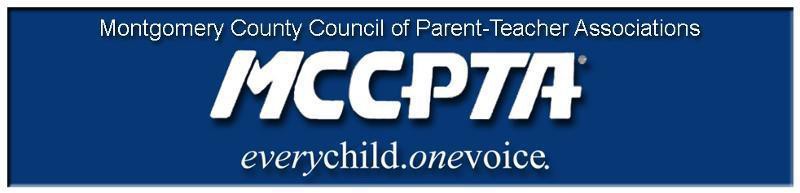 DELEGATES’ ASSEMBLY MEETING AGENDATuesday, September 24, 2019Carver Center Auditorium7:00 pm     Call to Order7:00 pm     Welcome and Introduction of Officers; Approval of Agenda & April                        2019 Minutes7:15 pm    New BusinessMCCPTA Officer ElectionsLegislative UpdateFamily Engagement SurveyMDPTA Bylaws/MeetingCelebration of Excellence/MCCPTA Award WinnersEvent UpdatesSummer Area MeetingsOfficer Reports Committee Updates Announcements Adjourn